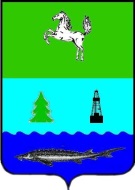 СОВЕТ ЗАВОДСКОГО СЕЛЬСКОГО ПОСЕЛЕНИЯПАРАБЕЛЬСКОГО РАЙОНАТОМСКОЙ ОБЛАСТИРЕШЕНИЕот 29.09.2022                                                                                 	                		№06О внесении изменения  в решение Совета Заводского сельского поселения от 28.03.2022 года № 01 «Об утверждении Положения «О порядке проведения конкурса по отбору кандидатур на должность Главы Заводского сельского поселения»»В соответствии со статьей 36 Федерального закона от 6 октября 2003 года № 131-ФЗ «Об общих принципах организации местного самоуправления в Российской Федерации», Законом Томской области от 17 ноября 2014 года № 151-ОЗ «Об отдельных вопросах формирования органов местного самоуправления муниципальных образований Томской области» Совет Заводского сельского поселения  СОВЕТ ПОСЕЛЕНИЯ РЕШИЛ:1. В пункте 42 Положения о порядке проведения конкурса по отбору кандидатур на должность Главы Заводского сельского поселения, утверждённого решением Совета Заводского сельского поселения от 28.03.2022 года № 01 слова «не позднее чем за 70 дней» заменить словами «не позднее чем за 60 дней».2. Решение вступает в силу со дня его обнародования.3. Обнародовать решение в Информационном бюллетене Администрации и Совета Заводского сельского поселения, а также разместить на официальном сайте Заводского сельского поселения в информационно-телекоммуникационной сети "Интернет" www.zavodscoe.ru.Председатель Совета Заводского сельского поселения        	                  М.Ю. Янсон Глава Заводского сельского поселения 			                                  С.А. Трифанова